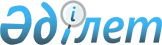 О ставках платы за пользование водными ресурсами поверхностных источников на 2013 год
					
			Утративший силу
			
			
		
					Решение маслихата Северо-Казахстанской области от 21 декабря 2012 года N 10/3. Зарегистрировано Департаментом юстиции Северо-Казахстанской области 21 января 2013 года N 2091. Утратило силу (письмо маслихата Северо-Казахстанской области от 9 января 2014 года N 2.1-11/03)      Сноска. Утратило силу (письмо маслихата Северо-Казахстанской области от 9 января 2014 года N 2.1-11/03)

      В соответствии со статьей 487 Кодекса Республики Казахстан от 10 декабря 2008 года «О налогах и других обязательных платежах в бюджет» и статьей 38 Водного Кодекса Республики Казахстан от 9 июля 2003 года, пункта 5 статьи 6 Закона Республики Казахстан от 23 января 2001 года «О местном государственном управлении и самоуправлении в Республике Казахстан» Северо-Казахстанский областной маслихат РЕШИЛ:

            1. Установить ставки платы за пользование водными ресурсами поверхностных источников бассейна реки Ишим по Северо-Казахстанской области на 2013 год согласно приложению.



      2. Настоящее решение вводится в действие по истечении десяти календарных дней после дня его первого официального опубликования.      Председатель X сессии

      Северо-Казахстанского

      областного маслихата                          С. Ахметбеков      Секретарь

      Северо-Казахстанского областного маслихата    К. Едресов

Приложение

к решению Северо-Казахстанского

областного маслихата

от 21 декабря 2012 года № 10/3 Ставки платы за пользование водными ресурсами поверхностных источников бассейна реки Ишим по Северо-Казахстанской области

на 2013 год
					© 2012. РГП на ПХВ «Институт законодательства и правовой информации Республики Казахстан» Министерства юстиции Республики Казахстан
				№ п/пВид специального водопользованияЕд. изм.Базовая ставка

(тенге) на 2012гКоэф.

инфляции

2012*2013Ставка платы на 2013 год (тенге)

гр4*гр51234561Жилищно-эксплуатационные и коммунальные услуги 1000 куб.м83,731,0789,592Промышленность включая теплоэнергетику1000 куб.м231,951,07248,193Сельское хозяйство1000 куб.м65,881,0770,494Прудовые хозяйства, осуществляющие забор из водных источников1000 куб.м65,881,0770,495Рыбное хозяйство, потребители, производящие лов рыбы на водных источниках1

тонна167,441,07179,166Гидроэнергетика1000

кВт.

час23,331,0724,967Водный транспорт1000

т.км6,871,077,35